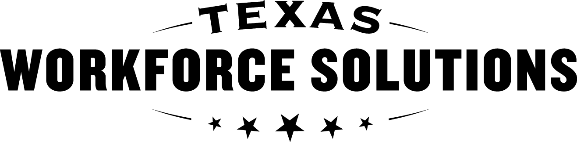 Texas Workforce CommissionVocational Rehabilitation ServicesEye Surgery and Treatment Recommendations  Texas Workforce CommissionVocational Rehabilitation ServicesEye Surgery and Treatment Recommendations  Texas Workforce CommissionVocational Rehabilitation ServicesEye Surgery and Treatment Recommendations  Texas Workforce CommissionVocational Rehabilitation ServicesEye Surgery and Treatment Recommendations  Texas Workforce CommissionVocational Rehabilitation ServicesEye Surgery and Treatment Recommendations  Texas Workforce CommissionVocational Rehabilitation ServicesEye Surgery and Treatment Recommendations  Texas Workforce CommissionVocational Rehabilitation ServicesEye Surgery and Treatment Recommendations  Texas Workforce CommissionVocational Rehabilitation ServicesEye Surgery and Treatment Recommendations  Texas Workforce CommissionVocational Rehabilitation ServicesEye Surgery and Treatment Recommendations  Texas Workforce CommissionVocational Rehabilitation ServicesEye Surgery and Treatment Recommendations  Note to physician: The overall goal of Vocational Rehabilitation (VR) is to improve the customer’s ability to gain or maintain employment. All information requested is necessary to help VR counselors plan for VR services for the individual named. List the recommendation for a single date of service. If the recommendation is for bilateral or staged surgeries on multiple dates of service, list the time range and number of separate procedures expected. The recommendation(s) on this form is (are) only valid for six months from the date of the physician’s signature.           Note to physician: The overall goal of Vocational Rehabilitation (VR) is to improve the customer’s ability to gain or maintain employment. All information requested is necessary to help VR counselors plan for VR services for the individual named. List the recommendation for a single date of service. If the recommendation is for bilateral or staged surgeries on multiple dates of service, list the time range and number of separate procedures expected. The recommendation(s) on this form is (are) only valid for six months from the date of the physician’s signature.           Note to physician: The overall goal of Vocational Rehabilitation (VR) is to improve the customer’s ability to gain or maintain employment. All information requested is necessary to help VR counselors plan for VR services for the individual named. List the recommendation for a single date of service. If the recommendation is for bilateral or staged surgeries on multiple dates of service, list the time range and number of separate procedures expected. The recommendation(s) on this form is (are) only valid for six months from the date of the physician’s signature.           Note to physician: The overall goal of Vocational Rehabilitation (VR) is to improve the customer’s ability to gain or maintain employment. All information requested is necessary to help VR counselors plan for VR services for the individual named. List the recommendation for a single date of service. If the recommendation is for bilateral or staged surgeries on multiple dates of service, list the time range and number of separate procedures expected. The recommendation(s) on this form is (are) only valid for six months from the date of the physician’s signature.           Note to physician: The overall goal of Vocational Rehabilitation (VR) is to improve the customer’s ability to gain or maintain employment. All information requested is necessary to help VR counselors plan for VR services for the individual named. List the recommendation for a single date of service. If the recommendation is for bilateral or staged surgeries on multiple dates of service, list the time range and number of separate procedures expected. The recommendation(s) on this form is (are) only valid for six months from the date of the physician’s signature.           Note to physician: The overall goal of Vocational Rehabilitation (VR) is to improve the customer’s ability to gain or maintain employment. All information requested is necessary to help VR counselors plan for VR services for the individual named. List the recommendation for a single date of service. If the recommendation is for bilateral or staged surgeries on multiple dates of service, list the time range and number of separate procedures expected. The recommendation(s) on this form is (are) only valid for six months from the date of the physician’s signature.           Note to physician: The overall goal of Vocational Rehabilitation (VR) is to improve the customer’s ability to gain or maintain employment. All information requested is necessary to help VR counselors plan for VR services for the individual named. List the recommendation for a single date of service. If the recommendation is for bilateral or staged surgeries on multiple dates of service, list the time range and number of separate procedures expected. The recommendation(s) on this form is (are) only valid for six months from the date of the physician’s signature.           Note to physician: The overall goal of Vocational Rehabilitation (VR) is to improve the customer’s ability to gain or maintain employment. All information requested is necessary to help VR counselors plan for VR services for the individual named. List the recommendation for a single date of service. If the recommendation is for bilateral or staged surgeries on multiple dates of service, list the time range and number of separate procedures expected. The recommendation(s) on this form is (are) only valid for six months from the date of the physician’s signature.           Note to physician: The overall goal of Vocational Rehabilitation (VR) is to improve the customer’s ability to gain or maintain employment. All information requested is necessary to help VR counselors plan for VR services for the individual named. List the recommendation for a single date of service. If the recommendation is for bilateral or staged surgeries on multiple dates of service, list the time range and number of separate procedures expected. The recommendation(s) on this form is (are) only valid for six months from the date of the physician’s signature.           Note to physician: The overall goal of Vocational Rehabilitation (VR) is to improve the customer’s ability to gain or maintain employment. All information requested is necessary to help VR counselors plan for VR services for the individual named. List the recommendation for a single date of service. If the recommendation is for bilateral or staged surgeries on multiple dates of service, list the time range and number of separate procedures expected. The recommendation(s) on this form is (are) only valid for six months from the date of the physician’s signature.           Note to physician: The overall goal of Vocational Rehabilitation (VR) is to improve the customer’s ability to gain or maintain employment. All information requested is necessary to help VR counselors plan for VR services for the individual named. List the recommendation for a single date of service. If the recommendation is for bilateral or staged surgeries on multiple dates of service, list the time range and number of separate procedures expected. The recommendation(s) on this form is (are) only valid for six months from the date of the physician’s signature.           Patient Information   Patient Information   Patient Information   Patient Information   Patient Information   Patient Information   Patient Information   Patient Information   Patient Information   Patient Information   Patient Information   Customer’s name:Customer’s name:Date of birth:Date of birth:Date of birth:Case ID:Case ID:Case ID:Telephone number:(   )      Telephone number:(   )      Telephone number:(   )      Reported visual disability:Reported visual disability:Reported visual disability:Reported visual disability:Reported visual disability:Reported visual disability:Reported visual disability:Reported visual disability:Reported visual disability:Reported visual disability:Reported visual disability:Reason for eye surgery or treatment referral:Reason for eye surgery or treatment referral:Reason for eye surgery or treatment referral:Reason for eye surgery or treatment referral:Reason for eye surgery or treatment referral:Reason for eye surgery or treatment referral:Reason for eye surgery or treatment referral:Reason for eye surgery or treatment referral:Reason for eye surgery or treatment referral:Reason for eye surgery or treatment referral:Reason for eye surgery or treatment referral:Return Information    Return Information    Return Information    Return Information    Return Information    Return Information    Return Information    Return Information    Return Information    Return Information    Return Information    Return report to: Return report to: Return report to: Return report to: Return report to: Return report to: Return report to: Return report to: Return report to: Telephone number:(   )      Telephone number:(   )      Address:Address:Address:Address:Address:Address:Address:Address:Address:Fax number:(   )      Fax number:(   )      City: City: City: City: City: City: State:State:State:ZIP codeZIP codeCompleted by Physician   Completed by Physician   Completed by Physician   Completed by Physician   Completed by Physician   Completed by Physician   Completed by Physician   Completed by Physician   Completed by Physician   Completed by Physician   Completed by Physician   The recommendation(s) on this form is (are) only valid for six months from the date of the physician’s signature.  The recommendation(s) on this form is (are) only valid for six months from the date of the physician’s signature.  The recommendation(s) on this form is (are) only valid for six months from the date of the physician’s signature.  The recommendation(s) on this form is (are) only valid for six months from the date of the physician’s signature.  The recommendation(s) on this form is (are) only valid for six months from the date of the physician’s signature.  The recommendation(s) on this form is (are) only valid for six months from the date of the physician’s signature.  The recommendation(s) on this form is (are) only valid for six months from the date of the physician’s signature.  The recommendation(s) on this form is (are) only valid for six months from the date of the physician’s signature.  The recommendation(s) on this form is (are) only valid for six months from the date of the physician’s signature.  The recommendation(s) on this form is (are) only valid for six months from the date of the physician’s signature.  The recommendation(s) on this form is (are) only valid for six months from the date of the physician’s signature.  Diagnosis with ICD 10 codes:Diagnosis with ICD 10 codes:Diagnosis with ICD 10 codes:Diagnosis with ICD 10 codes:Diagnosis with ICD 10 codes:Diagnosis with ICD 10 codes:Diagnosis with ICD 10 codes:Diagnosis with ICD 10 codes:Diagnosis with ICD 10 codes:Diagnosis with ICD 10 codes:Diagnosis with ICD 10 codes:Type of surgery recommended (specify right, left, or bilateral).CPT codes:      Type of surgery recommended (specify right, left, or bilateral).CPT codes:      Type of surgery recommended (specify right, left, or bilateral).CPT codes:      Type of surgery recommended (specify right, left, or bilateral).CPT codes:      Type of surgery recommended (specify right, left, or bilateral).CPT codes:      Type of surgery recommended (specify right, left, or bilateral).CPT codes:      Type of surgery recommended (specify right, left, or bilateral).CPT codes:      Type of surgery recommended (specify right, left, or bilateral).CPT codes:      Type of surgery recommended (specify right, left, or bilateral).CPT codes:      Type of surgery recommended (specify right, left, or bilateral).CPT codes:      Type of surgery recommended (specify right, left, or bilateral).CPT codes:      Where will the surgery be provided?   Physician’s Office   Hospital   Surgical Center  Other FacilityIf a bilateral or staged surgery is recommended, provide the projected time frame for each eye:Where will the surgery be provided?   Physician’s Office   Hospital   Surgical Center  Other FacilityIf a bilateral or staged surgery is recommended, provide the projected time frame for each eye:Where will the surgery be provided?   Physician’s Office   Hospital   Surgical Center  Other FacilityIf a bilateral or staged surgery is recommended, provide the projected time frame for each eye:Where will the surgery be provided?   Physician’s Office   Hospital   Surgical Center  Other FacilityIf a bilateral or staged surgery is recommended, provide the projected time frame for each eye:Where will the surgery be provided?   Physician’s Office   Hospital   Surgical Center  Other FacilityIf a bilateral or staged surgery is recommended, provide the projected time frame for each eye:Where will the surgery be provided?   Physician’s Office   Hospital   Surgical Center  Other FacilityIf a bilateral or staged surgery is recommended, provide the projected time frame for each eye:Where will the surgery be provided?   Physician’s Office   Hospital   Surgical Center  Other FacilityIf a bilateral or staged surgery is recommended, provide the projected time frame for each eye:Where will the surgery be provided?   Physician’s Office   Hospital   Surgical Center  Other FacilityIf a bilateral or staged surgery is recommended, provide the projected time frame for each eye:Where will the surgery be provided?   Physician’s Office   Hospital   Surgical Center  Other FacilityIf a bilateral or staged surgery is recommended, provide the projected time frame for each eye:Where will the surgery be provided?   Physician’s Office   Hospital   Surgical Center  Other FacilityIf a bilateral or staged surgery is recommended, provide the projected time frame for each eye:Where will the surgery be provided?   Physician’s Office   Hospital   Surgical Center  Other FacilityIf a bilateral or staged surgery is recommended, provide the projected time frame for each eye:Number of separate procedures expected:      Number of separate procedures expected:      Number of separate procedures expected:      Number of separate procedures expected:      Number of separate procedures expected:      Number of separate procedures expected:      Number of separate procedures expected:      Number of separate procedures expected:      Number of separate procedures expected:      Number of separate procedures expected:      Number of separate procedures expected:      Type of treatment(s) recommended (specify right, left, or bilateral).CPT codes:      Type of treatment(s) recommended (specify right, left, or bilateral).CPT codes:      Type of treatment(s) recommended (specify right, left, or bilateral).CPT codes:      Type of treatment(s) recommended (specify right, left, or bilateral).CPT codes:      Type of treatment(s) recommended (specify right, left, or bilateral).CPT codes:      Type of treatment(s) recommended (specify right, left, or bilateral).CPT codes:      Type of treatment(s) recommended (specify right, left, or bilateral).CPT codes:      Type of treatment(s) recommended (specify right, left, or bilateral).CPT codes:      Type of treatment(s) recommended (specify right, left, or bilateral).CPT codes:      Type of treatment(s) recommended (specify right, left, or bilateral).CPT codes:      Type of treatment(s) recommended (specify right, left, or bilateral).CPT codes:      If injections are an anticipated treatment, provide a projected time frame, provide the quantity of injections, indicate whether laser is recommended (per eye) for patient stability, or describe the projected plan for the customer:        If injections are an anticipated treatment, provide a projected time frame, provide the quantity of injections, indicate whether laser is recommended (per eye) for patient stability, or describe the projected plan for the customer:        If injections are an anticipated treatment, provide a projected time frame, provide the quantity of injections, indicate whether laser is recommended (per eye) for patient stability, or describe the projected plan for the customer:        If injections are an anticipated treatment, provide a projected time frame, provide the quantity of injections, indicate whether laser is recommended (per eye) for patient stability, or describe the projected plan for the customer:        If injections are an anticipated treatment, provide a projected time frame, provide the quantity of injections, indicate whether laser is recommended (per eye) for patient stability, or describe the projected plan for the customer:        If injections are an anticipated treatment, provide a projected time frame, provide the quantity of injections, indicate whether laser is recommended (per eye) for patient stability, or describe the projected plan for the customer:        If injections are an anticipated treatment, provide a projected time frame, provide the quantity of injections, indicate whether laser is recommended (per eye) for patient stability, or describe the projected plan for the customer:        If injections are an anticipated treatment, provide a projected time frame, provide the quantity of injections, indicate whether laser is recommended (per eye) for patient stability, or describe the projected plan for the customer:        If injections are an anticipated treatment, provide a projected time frame, provide the quantity of injections, indicate whether laser is recommended (per eye) for patient stability, or describe the projected plan for the customer:        If injections are an anticipated treatment, provide a projected time frame, provide the quantity of injections, indicate whether laser is recommended (per eye) for patient stability, or describe the projected plan for the customer:        If injections are an anticipated treatment, provide a projected time frame, provide the quantity of injections, indicate whether laser is recommended (per eye) for patient stability, or describe the projected plan for the customer:        Where will the treatment be provided? Physician’s Office      Hospital      Surgical Center       Other FacilityIf a bilateral or staged treatment is recommended, provide the projected time frame for each eye:Where will the treatment be provided? Physician’s Office      Hospital      Surgical Center       Other FacilityIf a bilateral or staged treatment is recommended, provide the projected time frame for each eye:Where will the treatment be provided? Physician’s Office      Hospital      Surgical Center       Other FacilityIf a bilateral or staged treatment is recommended, provide the projected time frame for each eye:Where will the treatment be provided? Physician’s Office      Hospital      Surgical Center       Other FacilityIf a bilateral or staged treatment is recommended, provide the projected time frame for each eye:Where will the treatment be provided? Physician’s Office      Hospital      Surgical Center       Other FacilityIf a bilateral or staged treatment is recommended, provide the projected time frame for each eye:Where will the treatment be provided? Physician’s Office      Hospital      Surgical Center       Other FacilityIf a bilateral or staged treatment is recommended, provide the projected time frame for each eye:Where will the treatment be provided? Physician’s Office      Hospital      Surgical Center       Other FacilityIf a bilateral or staged treatment is recommended, provide the projected time frame for each eye:Where will the treatment be provided? Physician’s Office      Hospital      Surgical Center       Other FacilityIf a bilateral or staged treatment is recommended, provide the projected time frame for each eye:Where will the treatment be provided? Physician’s Office      Hospital      Surgical Center       Other FacilityIf a bilateral or staged treatment is recommended, provide the projected time frame for each eye:Where will the treatment be provided? Physician’s Office      Hospital      Surgical Center       Other FacilityIf a bilateral or staged treatment is recommended, provide the projected time frame for each eye:Where will the treatment be provided? Physician’s Office      Hospital      Surgical Center       Other FacilityIf a bilateral or staged treatment is recommended, provide the projected time frame for each eye:What type of anesthesia will be used? General     Local Subcojunctival Lidocaine or Retrobulbar Injection      Topical anesthetic Who will provide the anesthesia to the patient?    Anesthesiologist or CNRA      SurgeonWhat type of anesthesia will be used? General     Local Subcojunctival Lidocaine or Retrobulbar Injection      Topical anesthetic Who will provide the anesthesia to the patient?    Anesthesiologist or CNRA      SurgeonWhat type of anesthesia will be used? General     Local Subcojunctival Lidocaine or Retrobulbar Injection      Topical anesthetic Who will provide the anesthesia to the patient?    Anesthesiologist or CNRA      SurgeonWhat type of anesthesia will be used? General     Local Subcojunctival Lidocaine or Retrobulbar Injection      Topical anesthetic Who will provide the anesthesia to the patient?    Anesthesiologist or CNRA      SurgeonWhat type of anesthesia will be used? General     Local Subcojunctival Lidocaine or Retrobulbar Injection      Topical anesthetic Who will provide the anesthesia to the patient?    Anesthesiologist or CNRA      SurgeonWhat type of anesthesia will be used? General     Local Subcojunctival Lidocaine or Retrobulbar Injection      Topical anesthetic Who will provide the anesthesia to the patient?    Anesthesiologist or CNRA      SurgeonWhat type of anesthesia will be used? General     Local Subcojunctival Lidocaine or Retrobulbar Injection      Topical anesthetic Who will provide the anesthesia to the patient?    Anesthesiologist or CNRA      SurgeonWhat type of anesthesia will be used? General     Local Subcojunctival Lidocaine or Retrobulbar Injection      Topical anesthetic Who will provide the anesthesia to the patient?    Anesthesiologist or CNRA      SurgeonWhat type of anesthesia will be used? General     Local Subcojunctival Lidocaine or Retrobulbar Injection      Topical anesthetic Who will provide the anesthesia to the patient?    Anesthesiologist or CNRA      SurgeonWhat type of anesthesia will be used? General     Local Subcojunctival Lidocaine or Retrobulbar Injection      Topical anesthetic Who will provide the anesthesia to the patient?    Anesthesiologist or CNRA      SurgeonWhat type of anesthesia will be used? General     Local Subcojunctival Lidocaine or Retrobulbar Injection      Topical anesthetic Who will provide the anesthesia to the patient?    Anesthesiologist or CNRA      SurgeonIs there currently an immediate danger of vision loss?    Yes   NoIs there currently an immediate danger of vision loss?    Yes   NoIs there currently an immediate danger of vision loss?    Yes   NoIs there currently an immediate danger of vision loss?    Yes   NoIs there currently an immediate danger of vision loss?    Yes   NoIs there currently an immediate danger of vision loss?    Yes   NoIs there currently an immediate danger of vision loss?    Yes   NoIs there currently an immediate danger of vision loss?    Yes   NoIs there currently an immediate danger of vision loss?    Yes   NoIs there currently an immediate danger of vision loss?    Yes   NoIs there currently an immediate danger of vision loss?    Yes   NoIf a corneal transplant is recommended, what is the projected cost of the tissue?      If a corneal transplant is recommended, what is the projected cost of the tissue?      If a corneal transplant is recommended, what is the projected cost of the tissue?      If a corneal transplant is recommended, what is the projected cost of the tissue?      If a corneal transplant is recommended, what is the projected cost of the tissue?      If a corneal transplant is recommended, what is the projected cost of the tissue?      If a corneal transplant is recommended, what is the projected cost of the tissue?      If a corneal transplant is recommended, what is the projected cost of the tissue?      If a corneal transplant is recommended, what is the projected cost of the tissue?      If a corneal transplant is recommended, what is the projected cost of the tissue?      If a corneal transplant is recommended, what is the projected cost of the tissue?      Can the procedure be performed as day surgery?    Yes   No Can the procedure be performed as day surgery?    Yes   No Can the procedure be performed as day surgery?    Yes   No Can the procedure be performed as day surgery?    Yes   No Can the procedure be performed as day surgery?    Yes   No Can the procedure be performed as day surgery?    Yes   No Can the procedure be performed as day surgery?    Yes   No Can the procedure be performed as day surgery?    Yes   No Can the procedure be performed as day surgery?    Yes   No Can the procedure be performed as day surgery?    Yes   No Can the procedure be performed as day surgery?    Yes   No Complete name of the hospital or facility to be used:Complete name of the hospital or facility to be used:Complete name of the hospital or facility to be used:Complete name of the hospital or facility to be used:Complete name of the hospital or facility to be used:Complete name of the hospital or facility to be used:Complete name of the hospital or facility to be used:Complete name of the hospital or facility to be used:Complete name of the hospital or facility to be used:Complete name of the hospital or facility to be used:Complete name of the hospital or facility to be used:Number of office visits required:Preoperative:      Postoperative:      Number of office visits required:Preoperative:      Postoperative:      Number of office visits required:Preoperative:      Postoperative:      Number of office visits required:Preoperative:      Postoperative:      Preoperative diagnostic tests, injections, or other recommendations (include codes):Preoperative diagnostic tests, injections, or other recommendations (include codes):Preoperative diagnostic tests, injections, or other recommendations (include codes):Preoperative diagnostic tests, injections, or other recommendations (include codes):Preoperative diagnostic tests, injections, or other recommendations (include codes):Preoperative diagnostic tests, injections, or other recommendations (include codes):Preoperative diagnostic tests, injections, or other recommendations (include codes):Anticipated Ancillary Services   Anticipated Ancillary Services   Anticipated Ancillary Services   Anticipated Ancillary Services   Anticipated Ancillary Services   Anticipated Ancillary Services   Anticipated Ancillary Services   Anticipated Ancillary Services   Anticipated Ancillary Services   Anticipated Ancillary Services   Anticipated Ancillary Services   Name of anesthesiologist or group:Name of anesthesiologist or group:Name of anesthesiologist or group:Name of anesthesiologist or group:Name of anesthesiologist or group:Name of anesthesiologist or group:Name of anesthesiologist or group:Name of anesthesiologist or group:Name of anesthesiologist or group:Name of anesthesiologist or group:Name of anesthesiologist or group:Name of co-surgeon (if required):Name of co-surgeon (if required):Name of co-surgeon (if required):Name of laboratory and/or pathology group (if required):      Name of laboratory and/or pathology group (if required):      Name of laboratory and/or pathology group (if required):      Name of laboratory and/or pathology group (if required):      Name of laboratory and/or pathology group (if required):      Name of laboratory and/or pathology group (if required):      Name of laboratory and/or pathology group (if required):      Name of laboratory and/or pathology group (if required):      Physician Information and Signature   Physician Information and Signature   Physician Information and Signature   Physician Information and Signature   Physician Information and Signature   Physician Information and Signature   Physician Information and Signature   Physician Information and Signature   Physician Information and Signature   Physician Information and Signature   Physician Information and Signature   All information must be treated as confidential. Examinee has the legal right to see this report on request.  All information must be treated as confidential. Examinee has the legal right to see this report on request.  All information must be treated as confidential. Examinee has the legal right to see this report on request.  All information must be treated as confidential. Examinee has the legal right to see this report on request.  All information must be treated as confidential. Examinee has the legal right to see this report on request.  All information must be treated as confidential. Examinee has the legal right to see this report on request.  All information must be treated as confidential. Examinee has the legal right to see this report on request.  All information must be treated as confidential. Examinee has the legal right to see this report on request.  All information must be treated as confidential. Examinee has the legal right to see this report on request.  All information must be treated as confidential. Examinee has the legal right to see this report on request.  All information must be treated as confidential. Examinee has the legal right to see this report on request.  Type or print the physician and group/clinic name:Type or print the physician and group/clinic name:Type or print the physician and group/clinic name:Type or print the physician and group/clinic name:Type or print the physician and group/clinic name:Type or print the physician and group/clinic name:Type or print the physician and group/clinic name:Date of examination:Date of examination:Date of examination:Date of examination:Telephone number: (   )      Telephone number: (   )      Telephone number: (   )      Telephone number: (   )      Fax number: (   )      Fax number: (   )      Fax number: (   )      Fax number: (   )      Fax number: (   )      Fax number: (   )      Fax number: (   )      Physician’s address: Physician’s address: Physician’s address: Physician’s address: City: City: City: State: State: State: ZIP code:Examining physician’s signature:X       Examining physician’s signature:X       Examining physician’s signature:X       Examining physician’s signature:X       Examining physician’s signature:X       Examining physician’s signature:X       Examining physician’s signature:X       Date:Date:Date:Date: